МЕТОДИЧЕСКАЯ  ЛИТЕРАТУРААндреева Н.Г. Логопедические занятия по развитию связной речи младших школьников.- часть 1. «Владос», 2006. -128 с.Альманах психологических тестов. - М.: «КСП», 1996. – 400 с. - ISBN 5-88694-019-7.Алифанова Е.А., Егорова Н.Е. Логопедические упражнения в рифмах. Пособие для родителей, логопедов, воспитателей –М.: «Гном и Д», 2000. – 128с.Архипова Е.Ф. Логопедический массаж при дизартрии. АСТ: Астрель; Владимир: ВКТ, 2010. -123с.Арбекова Н.Е. Развиваем связную речь у детей 4-5 лет с ОНР. Альбом 2. – М.: Издательство ГНОМ, 2012. -32.Арбекова Н.Е. Развиваем связную речь у детей 6-7 лет с ОНР. Альбом 1. – М.: Издательство ГНОМ, 2012. -32.Арбекова Н.Е. Развиваем связную речь у детей 6-7 лет с ОНР. Альбом 2. – М.: Издательство ГНОМ, 2012. -32.Арбекова Н.Е. Развиваем связную речь у детей 6-7 лет с ОНР. Альбом 3. – М.: Издательство ГНОМ, 2012. -32.Блыскина И.В. Комплексный подход к коррекции речевой патологии у детей. Логопедический массаж. – СПб.: «Детство пресс», 2004. 112 с.Боровцева Л.А. Документация учителя-логопеда ДОУ. Методическое пособие. – М.: ТЦ Сфера, 2008.-64 с.Воронова А.П. Нарушение письма у детей. Методические рекомендации. – С.-Петербург «Образование»,1994.-86с.Волина В.В. Веселая грамматика. - Издательство «Знание» 1995. – 336.Выготская И.Г., Пеллингер Е.Л., Успенская Л.П. Устранение заикания у дошкольников в игровых ситуациях. – М.: «Просвещение», 1993. – 223 с. - ISBN 5-09-004087-7.Гайдина Л.Е. Логопедические упражнения: Исправление нарушений письменной речи. 1-4 класс. –М.: ВАКО, 2007. – 112.Гербова В.В. «Развитие речи в детском саду». Программа методические рекомендации. – М.: Мозаика-Синтез, 2006. -56с.Герасимова А.С. и др. Энциклопедия обучения и развития дошкольника. – СПб.: «Издательский Дом «Нева»»; М.: «ОЛМА-ПРЕСС Образование», 2003. – 352с. Герасимова А.С., Жукова О.С., Кузнецова В.Г. Логопедическая энциклопедия дошкольника. – М.: «ОЛМА Медиа Групп», 2006. -608 с.Готовимся к школе. Програмно-методическое оснащение коррекционно-развивающего воспитания и обучения дошкольников с ЗПР. – М.: «Ника – пресс», 1998. – 192 с. - ISBN 5-88988-020-9.Громова О.Е., Соломатина Г.Н. Логопедическое обследование детей 2 – 4 лет. Методическое пособие. – М.: «Сфера», 2004. – 128 с. - ISBN 5-89144-504-2. Дьякова Н.И. Диагностика и коррекция фонематического восприятия у старших дошкольников. –М.:ТЦ Сфера, 2010. -64с. Ефименкова Л.Н. Коррекция звуков речи у детей: Кн. Для логопеда. – М.: Просвещение, 1987. -200с.Жукова Н.С., Мастюкова Е.М., Филичева Т.Б. Логопедия. Преодоление ОНР  у дошкольников. – Екатеринбург: «АРД ЛТД», 1998. – 320 с. - ISBN 5-89396-085-8.Журавель Н.И.Планирование занятий в логопедическом пункте ДОУ. Методическое пособие. –М.: ТЦ Сфера, 2008. -64с.Зуева Л.Н., Шевцова Е.Е. Настольная книга логопеда: справ. метод. пособие. –М.: АСТ: Астрель, 2009. -398с.Залмаева Р.Я. Сам себе логопед. Пособие для родителей. –«Петербург – 21 век». -96с.Игры в логопедической работе с детьми.:Кн. Для логопеда.Ред.-сост. В.И.Селеверстов. –М.: Просвещение, 1987. – 144с.   Калмыкова И.Р. Таинственный мир звуков. Фонетика и культура речи в играх и упражнениях. Популярное пособие для родителей и педагогов. – Ярославль: «Академия развития», 1998. – 204 с. - ISBN 5-8133-0064-3.Картушена М.Ю. Конспекты логоритмических занятий с детьми 2-3лет. - М.:ТЦ Сфера, 2008. -128 с.Косинова Е.М. Уроки логопеда игры для развития речи. – ООО «Издательство «Эксмо», 2004. -189 с. Козырева Л.М. Логопедическая работа в классах коррекции– М.: «Издат – школа», 2000. – 144 с. - ISBN 5-932291-057-7.Коноваленко В.В., Коноваленко С.В. Индивидуально-подгрупповая работа по коррекции звукопроизношения. М.: «Гном – ПРЕСС». 1998. – 136 с. - ISBN 5-89334-071Х.Коноваленко В.В., Коноваленко С.В.Формирование связной речи и развитие логического мышления у детей старшего дошкольного возраста с ОНР. –М.: «Гном – ПРЕСС», 2001. - 48 с. - ISBN 5-296-00198-2.Коноваленко В.В., Коноваленко С.В. Фронтальные логопедические занятия в старшей группе для детей с ОНР. 3 уровень. 1 период. – М.: «Гном – ПРЕСС», 2000. – 72 с. - ISBN 5-296-00097-8.Коноваленко В.В., Коноваленко С.В. Фронтальные логопедические занятия в старшей группе для детей с ОНР. 3 уровень. 2 период. – М.: «Гном – ПРЕСС», 2000. – 64 с. - ISBN 5-296-00165-6.Коноваленко В.В., Коноваленко С.В. Фронтальные логопедические занятия в старшей группе для детей с ОНР. 3 уровень. 3 период. – М.: «Гном – ПРЕСС», 2000. – 104 с. - ISBN 5-89334-129-5.Коноваленко В.В., Коноваленко С.В. Фронтальные логопедические занятия в подготовительной группе для детей с ФФНР.1 период. – М.: «Гном – ПРЕСС», 1998. – 240 с. - ISBN 5-89334-039-6.Коноваленко В.В., Коноваленко С.В. Фронтальные логопедические занятия в подготовительной группе для детей с ФФНР. 2 период. – М.: «Гном – ПРЕСС», 1998. – 240 с. - ISBN 5-89334-039-7.Коноваленко В.В., Коноваленко С.В. Фронтальные логопедические занятия в подготовительной группе для детей с ФФНР. 3 период. – М.: «Гном – ПРЕСС», 1998. – 240 с. - ISBN 5-89334-039-8.Коноваленко В.В., Коноваленко С.В.Формирование связной речи. Фронтальные логопедические занятия в подготовительной группе для детей с ОНР по лексико-семантической теме «Человек: я, мой дом, моя семья, моя страна». - М.: «Гном и Д», 2008. – 64 с.Краузе Е.Н. Логопедический массаж и артикуляционная гимнастика. – СПб: «КОРОНА принт», 2004. – 80 с. - ISBN 5-7931-0265-5.Диагностика и коррекция нарушений чтения и письма у младших школьников. /Лалаева Р.И., Венедиктова Л.В. – СПб: «Союз», 2001. – 224 с. - ISBN 5-94033-034-7. Лиманская О.Н. Конспекты логопедических занятий второй год обучения. - М.:ТЦ Сфера, 2010. – 176 с.Логинова Е.А. Нарушение письма. Особенности их проявления и коррекции у младших школьников с задержкой психического развития. Учебное пособие. - СПб: «Детство – ПРЕСС», 2004. -208 с.Логопедия: Учебник для студентов дефектологических факультетов педагогических институтов/Волкова Л.С., Лалаева Р.И. и.др. Под редакцией Волковой Л.С.. – 2-е издание. В 2-х книгах. Книга 1. – М.: «Просвещение»: «Владос», 1995. - 384 с. - ISBN 5-09-006721-Х.Логопедия: Учебник для студентов дефектологических факультетов педагогических институтов/Волкова Л.С., Лалаева Р.И. и.др. Под редакцией Волковой Л.С.. – 2-е издание. В 2-х книгах. Книга 2. – М.: «Просвещение»: «Владос», 1995. - 147 с. - ISBN 5-09-006721-Х.Лопухина И.С. Логопедия. 550 занимательных упражнений для развития речи. – М.: «Аквариум», 1995. – 384 с. - ISBN 5-85684-048-8.Лопухина И.С. Логопедия. Упражнения для развития речи. – СПб.: Дельта, 1997. – 336 с.Мазанова Е.В. Коррекция аграмматической дисграфии. Конспекты занятий для логопеда.- М.: «Гном и Д», 2008.-128 с.Мазанова Е.В. Коррекция акустической дисграфии. Конспекты занятий для логопеда.- М.: «Гном и Д», 2007.-184 с.Мазанова Е.В. Коррекция дисграфии на почве нарушения языкового анализа и синтеза. Конспекты занятий для логопеда.- М.: «Гном и Д», 2007.-128 с.Матросова Т.А. Организация коррекционных занятий с детьми дошкольного возраста с речевыми нарушениями. –М.: В.Секачев, 2005. -112 с.Миронова С.А. Развитие речи дошкольников на логопедических занятиях. – М.: «Просвещение», 1991. – 208 с. - ISBN 5-09-003457-5.Никифорова Л.М., Буйко В.И. Логопедическая азбука. – Екатеринбург: ООО «Издательский дом Литур», 2007. – 112 с.Новоторцева Н.В. Развитие речи детей.дидактический материал по развитию речи у дошкольников и младших школьников . – Ярославль: ТОО «Гринго», 1995. -240с.Оморокова М.И. Совершенствование навыков чтения младших школьников. Методическое пособие для учителя. – М.: «АРКТИ», 1999. – 160 с. - ISBN 5-89415-024-8.Павлюк И.Ю., Веклич Е.Г. Альбом по развитию речи. – ООО «Книжный клуб «Клуб семейного досуга», 2014 80 с.Павлова Л.Н., Теречева М.Н. Дидактический материал для коррекции нарушений звукопроизношения. Гласные и свистящие: Методическое пособие. – СПб.: «Детство-пресс», 200. -240.Паромонова Л.Г. Логопедия для всех. –М.: ООО «Издательство АСТ» СПб.: Дельта, 1997. – 464 с.Поволяева М.А. Справочник логопеда. – Изд. 7-е. –Ростов н /Д : Феникс, 2007. – 445с.Помощник учителя-логопеда центра социально-психологической и педагогической помощи/ Под редакцией А.Я.Юдиловича. – М.: Полиграф сервис, 1999. – 172с.Психология. Словарь /Под общ. Ред. А.В. Петровского, М.Г. Ярошевского. – М.: Политиздат, 1990. – 494 с. Рау Е.Ф., Синяк В.А. Логопедия. Пособие для учащихся педучилищ и воспитателей. – М.: «Просвещение», 1969. -127 с.Розенталь Д.Э. Как лучше сказать? – М.: «Просвещение», 1988. – 176 с. - ISBN 5-09-000199-5.Рождественская В.И., Павлова А.И. Игры и упражнения для исправления заикания. – М.: «Просвещение», 1988. – 64 с.Седых Н.А. Воспитание правильной речи у детей: практическая логопедия. – М.:АСТ; Донецк: Сталкер, 2008. – 279 с.  Селивёрстов В.И. Психокоррекционные и дидактические основы логопедических занятий. Заикание у детей. – М.: «Владос», 1994. – 200 с. - ISBN 5-87065-026-7.СкварцоваИ.В. Логопедические игры. Для детей 4-6 лет.– М.: ЗАО «ОЛМА Медиа Групп», 2008. – 208с.СкварцоваИ.В. Логопедические игры. – М.:ОЛМА Медиа Групп, 2014. – 128с. Скрипченко Н.Ф., Матвеева А.Н. Обучение письму в 1классе четырехлетней начальной школы. Пособие для учителей. – Издательство «Радянська школа», 1989. – 144с.Смирнова Л.Н. Логопедия в детском саду. Занятия с детьми 5-6 лет с ОНР.: Пособие для логопедов, дефектологов и воспитателей. – М.: «Мозаика-Синтез»; М.:ТЦ Сфера, 2003. – 80с.Соломатина Г.Н., Водолацкий В.М. Устранение открытой ринолалии у детей: Методы обследования и коррекции. – М.:ТЦ Сфера, 2005. -160с.Специальная психология: Учебное пособие для студ. высш. пед. учеб. заведений/ Под ред. В.И.Лубовского. – Издательский центр «Академия», 2005. – 464 с.Спирова Л.Ф., Ястребова А.В. Учителю о детях с нарушениями речи: Кн. для учителя. - М.: «Просвещение», 1985. –  144 с.Теремкова Н.Э. Логопедические домашние задания для детей 5-7 лет с ОНР. 1 альбом. –М.: Издательство ГНОМ, 2012. – 48с.Теремкова Н.Э. Логопедические домашние задания для детей 5-7 лет с ОНР. 2 альбом. –М.: Издательство ГНОМ, 2012. – 32с.Теремкова Н.Э. Логопедические домашние задания для детей 5-7 лет с ОНР. 3 альбом. –М.: Издательство ГНОМ, 2012. – 32с.Теремкова Н.Э. Логопедические домашние задания для детей 5-7 лет с ОНР. 4 альбом. –М.: Издательство ГНОМ, 2012. – 32с.Ткаченко Т.А. Логопедические упражнения. –М.: Изд-во Эксмо, 2005. – 224с.Ткаченко Т.А. Развиваем мелкую моторику. –М.: Изд-во Эксмо, 2010. – 64с.Ткаченко Т.А. Формирование лексико-грамматических представлений. Сборник упражнений и методических рекомендаций для индивидуальных занятий с дошкольниками. – М.: «Издательство «Гном и Д», 2001. – 48 с. - ISBN 5-296-00239-3.Учимся считать./сост. Л.Огорок. – М.:Мой мир, 2008. – 256с.Узорова О.В., Нефедова Е.А. Практическое пособие для обучения детей чтению. –М.: ЗАО «Премьера»: ООО«Издательство АСТ», 2001. – 272с.Филичева Т.Б., Соболева А.В. Развитие речи детей. Методическое пособие с иллюстрациями. – Екатеринбург: «АРГО», 1997. – 80 с. - ISBN 5-85956-038-9.Фуреева Е.П., Шипилова Е.В., Филипова О.В. Нарушение речи у школьников: коррекционно-педагогическая работа при ОНР в массовой школе. - Ростов н /Д : Феникс, 2006. – 208с.Цвынтарный В.В. Играем пальчиками и развиваем речь. – СПб: «Хардфорд», 1996. – 32 с.  - ISBN 5-90131-10-12.Шипилова Е.В.Основы логопсихологии. -  Ростов н /Д : Феникс, 2007. – 224 с.Юрова Е.В. Коррекция письменной речи./ Пособие по логопедии. Нач. школа – М.: «Аквариум», 1998. – 208с.Ястребова А.В. Преодоление общего недоразвития речи у учащихся начальных классов общеобразовательных учреждений. – М.: «Аркти», 2000. – 120 с. - ISBN 5-89417-076-0.ЛИТЕРАТУРА   ДЛЯ   ДЕТЕЙАгаян Г.Г. Мы топали, топали. – М.: «Карапуз», 2004.Агаян Г.Г.У солнышка в гостях. – М.: «Карапуз», 2004.Бардышева Т.Ю. Разговорчивые пальчики. – М.: «Карапуз», 2005.Громова О.Е. Алло! Ляля? – М.: «Карапуз», 2003.Данилова Е.А. Играю пальчиками. – М.: ООО «Издательство «Росмэн – ПРЕСС».Жукова Н.С. Домашний букварь. – Екатеринбург: «АРД – ЛТД», 1998. – 128 с. - ISBN 5-89396-098-Х.Коноваленко В.В., Коноваленко С.В. Домашняя тетрадь для закрепления произношения звука Л. – М.: «ГНОМ – ПРЕСС», 1998. – 40 с. - ISBN 5-89334-073-6.Коноваленко В.В., Коноваленко С.В. Домашняя тетрадь для закрепления произношения звука РЬ. – М.: «ГНОМ – ПРЕСС», 1998. – 48 с. - ISBN 5-89334-072-8.Коноваленко В.В., Коноваленко С.В. Домашняя тетрадь для закрепления произношения звука Р. – М.: «ГНОМ – ПРЕСС», 1998. – 48 с. - ISBN 5-89334-070-1.Косинова Е.М. Большой логопедический учебник с заданиями и упражнениями для самых маленьких. – М.: «ЭКСМО, ОЛИСС», 2007. – 192 с. - ISBN 5-699-20163-7.Новоторцева Н.В. Рабочая тетрадь по развитию речи. На звуки Л, ЛЬ. – Ярославль: «Академия развития», 1996. – 72 с. - ISBN 5-7797-0011-7.Новоторцева Н.В. Рабочая тетрадь по развитию речи. На звуки Р, РЬ. – Ярославль: «Академия развития», 1996. – 73 с. - ISBN 5-7797-0010-9.Новоторцева Н.В. Рабочая тетрадь по развитию речи. На звуки С, СЬ. – Ярославль: «Академия развития», 1996. – 65 с. - ISBN 5-7797-0002-8.Новоторцева Н.В. Рабочая тетрадь по развитию речи. На звуки З, ЗЬ, Ц. – Ярославль: «Академия развития», 1996. – 64 с. - ISBN 5-7797-0003-6.Новоторцева Н.В. Рабочая тетрадь по развитию речи. На звуки Ш, Ж. – Ярославль: «Академия развития», 1996. – 64 с. - ISBN 5-7797-0009-5.Новоторцева Н.В. Рабочая тетрадь по развитию речи. На звуки Ч, Щ. – Ярославль: «Академия развития», 1996. – 72 с. - ISBN 5-7797-0010-9.Светлова И. Величина. – М.: Издательство «Эксмо», 2003. – 48 с. - ISBN 5-04-008897-3.Светлова И. Внимание. – М.: Издательство «Эксмо», 2002. – 48 с. - ISBN 5-04-008896-5.Светлова И. Логика. – М.: Издательство «Эксмо», 2003. – 48 с. - ISBN 5-04-009063-3.Светлова И. Память. – М.: Издательство «Эксмо», 2002. – 48 с. - ISBN 5-699-00119-0.Светлова И.Форма. – М.: Издательство «Эксмо», 2003. – 48 с. - ISBN 5-04-00889-1.Светлова И. Цвет. – М.: Издательство «Эксмо», 2003. – 48 с. - ISBN 5-699-00486-6.Светова С. Шнурок. – М.: «Росмэн», 1996. - ISBN 5-219-00188-4.Соколова Ю. Воображение. – М.: Издательство «Эксмо», 2003. – 48 с. - ISBN 5-699-01231-1.Соколова Ю. Моторика. – М.: Издательство «Эксмо», 2002. – 48 с. - ISBN 5-699-0405-Х.Ткаченко Т.А. Мелкая моторика. Гимнастика для пальчиков. – М.: Издательство «Эксмо», 2006. – 48 с. - ISBN 5-699-13467-0.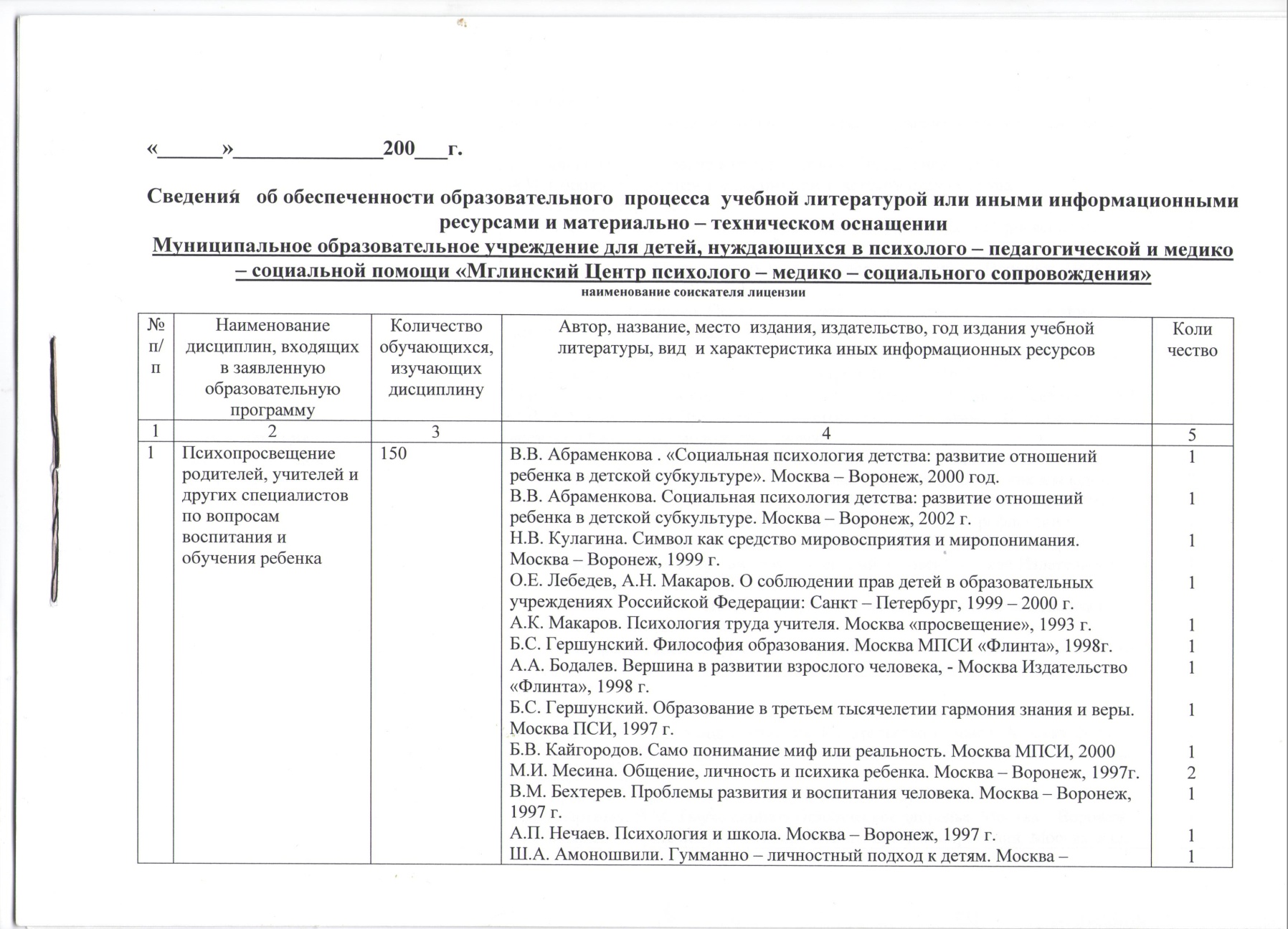 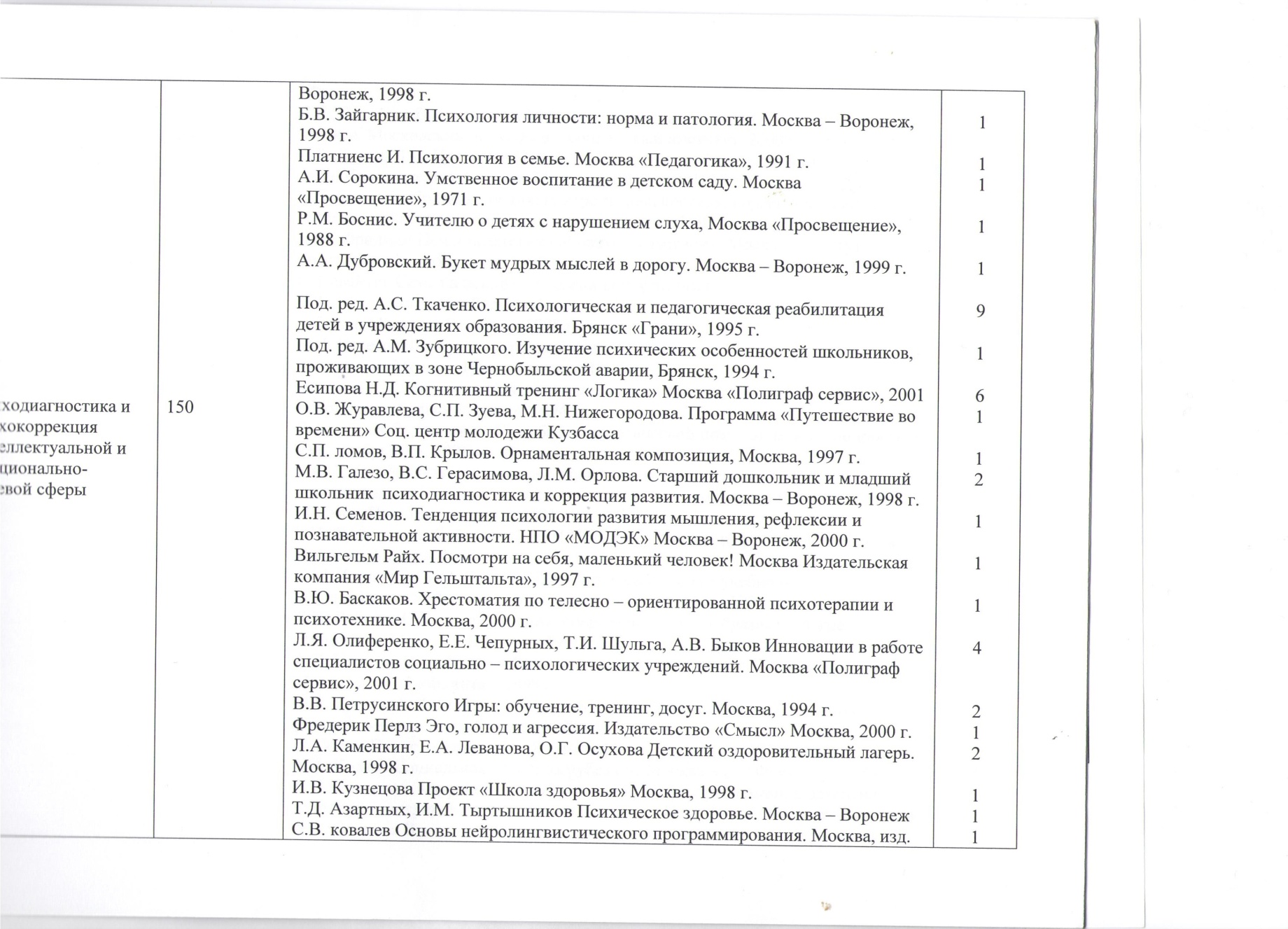 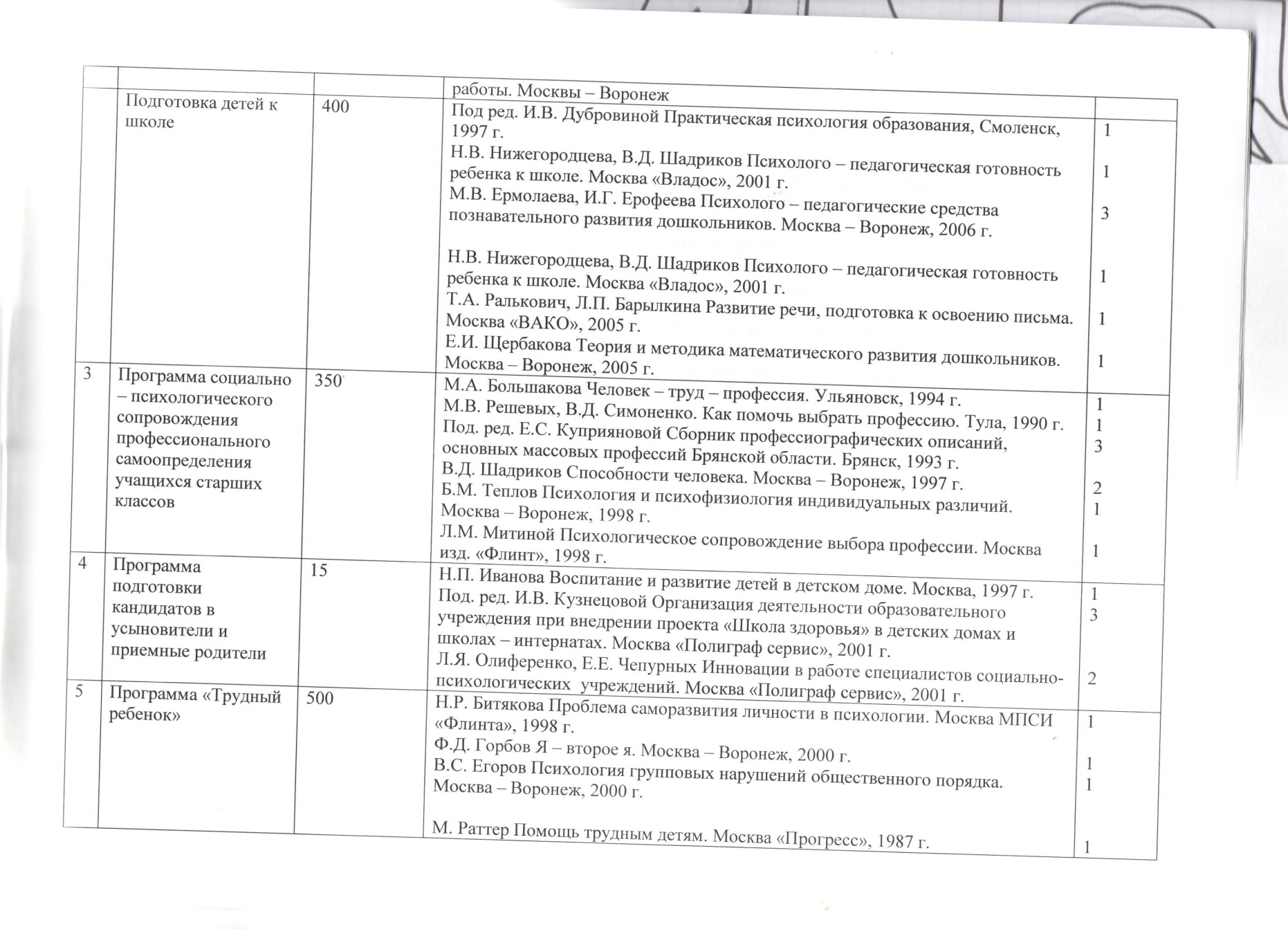 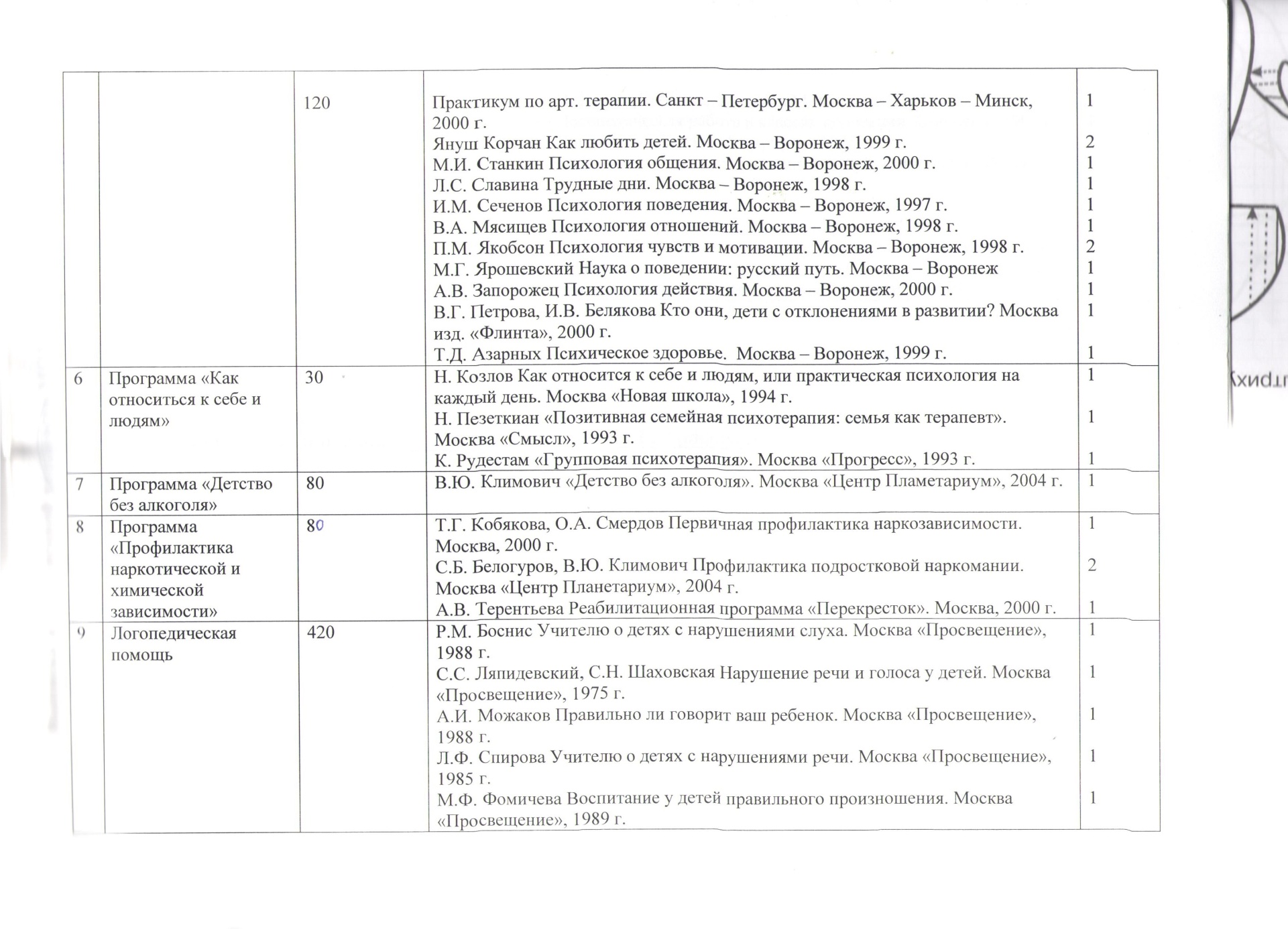 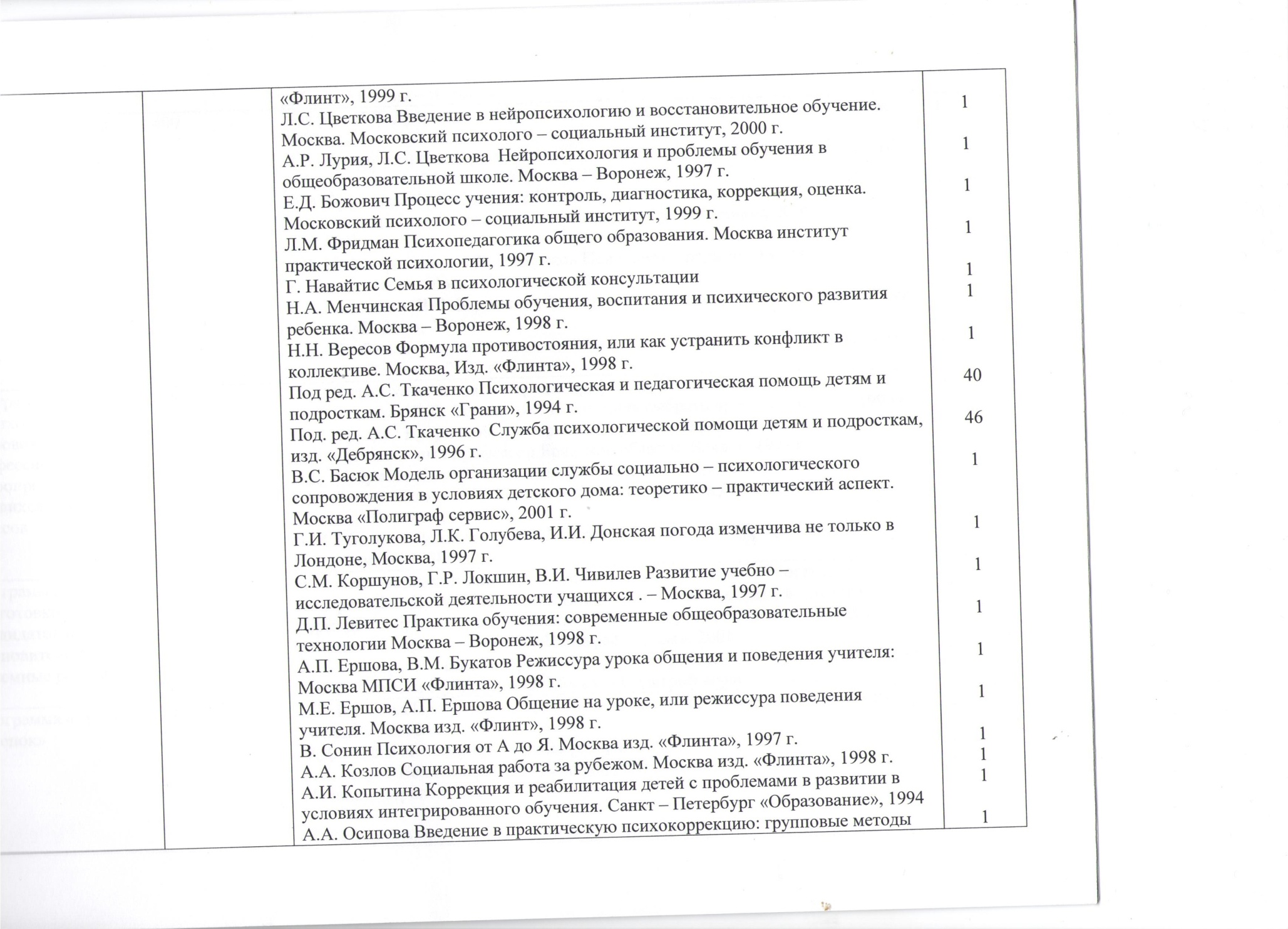 